English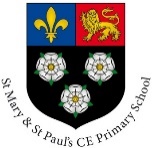 Some ideas for this week:Practice using speech marks.  Imagine meeting your hero, write out what the conversation would be like using speech marks.Write a newspaper article of their favourite traditional tale, complete with headline, quotes and a picture.Write a poem about the changes of the season, including all the signs of spring they can see around them.MathsSome ideas for this week:Practice doubles and halves https://www.topmarks.co.uk/maths-games Measure liquids using a measuring jug.  Make their own measuring bottle, using an old drink bottle. Use a measuring jug to help them create a scale to the nearest 100ml.Make their own maths board game to help them practice any times tables they are finding tricky.Learning ProjectLet’s Wonder: Draw a picture of themself and label their drawing with the qualities they have. How do others see them differently? Ask people at home to add to their qualities. How are they different to other children in different parts of the world? What makes them similar to other children around the world? Let’s Create: Complete an observational drawing of what they see outside a window in their house. Then get out into the garden and find natural forms such as stones, leaves, flowers and animals. Complete sketches, showing an awareness of different viewpoints of the same object. Remember to concentrate on tone and shading. Be Active: Move around their home and garden taking photographs from different viewpoints. Which photos do they like? Do the people they live with like the same photos as them? Why? Why not? Recommendation at least 2 hours of exercise a week. Time to Talk: Talk about keeping safe, discuss different ways to keep safe. Basic hygiene rules, road safety, internet safety, water safety, being safe around the home, stranger danger. How do different people view this? Understanding Others and Appreciating Differences: Listen to different pieces of music from around the world, which styles of music do they prefer and why? Music Maybe they could learn a song by heart and perform it. Reflect: Design their own ideal world. Would their world contain the same things as other people? Which things are most important to them? What are they going to include?Religious Education: Write a prayer for the NHS, decorate it with a rainbow and display in you window.